Dear Prospective Sponsor and Exhibitor,The Southeastern Pennsylvania Organization of Nurse Leaders (SEPONL) represents approximately 200 nursing leaders from diverse practices across Southeastern Pennsylvania. Our members employ, manage, and influence thousands of nurses and health care workers. Additionally, they are responsible for multi-million dollar operating budgets.SEPONL hosts two educational conferences each year. We would like to invite you to participate as a sponsor or an exhibitor at any or all of our conferences. Your support is critical to carrying out the mission and goals of the organization.  We have several options for you to select from as a sponsor and/or exhibitor.  Enclosed is a schedule of 2020 conference and rate information for sponsor and exhibitor opportunities. We are also offering exhibitors several package options, which include exhibitor space at multiple venues and the opportunity to advertise on our website.  Space at our conferences is limited and display space will be reserved on a first-come basis.We are very grateful for the support of our sponsors. Sponsorship opportunities include sponsoring or co-sponsoring breakfast, lunch, and speakers at any or all of our events. Please let us know of any additional sponsorship ideas that would be meaningful for you.Don’t miss this opportunity to have your organization increase visibility with nurse leaders throughout Southeastern Pennsylvania. You will meet the nursing decision makers of many hospitals and healthcare facilities. Past sponsors have told us they have found it most valuable to showcase their products and services, and they have benefited from discussions with nurse leaders from across our region.  Should you have any questions or need further information please contact Chaudron Carter, SEPONL Education Committee Chair by phone at 267-606-3868 or e-mail at Chaudron.Carter@tuhs.temple.eduThank you for your support and interest in this year’s educational conferences.Warm regards,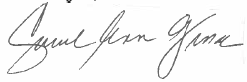 Carol Ann Gioia, DNP, RN, NEA-BCSEPONL Chair Reservation for Sponsorship and Exhibitor Opportunities FromCompany Name for the Program_________________________________________________Contact Name/Title____________________________________________________________Address________________________________	City, State, Zip______________________Phone_________________________________	Email_____________________________Please return the completed form and payment to:Check – make payable to: SEPONLNicholle LawyerAbington Health Foundation1200 Old York RoadAbington, PA 19001(215) 285-3464Submit your company description and logo (high quality jpeg) in an attachment toNicholle.Lawyer@jefferson.eduPlease check off below what level of sponsorship you would like to have for this conference.Please indicate below if you are interested in exhibiting.  Exhibit space is limited. YES, I WOULD LIKE EXHIBIT SPACE FOR THE       April 24, 2020 PROGRAM      (please see above box for additional details)Name for additional rep_______________________ Host Hotel Information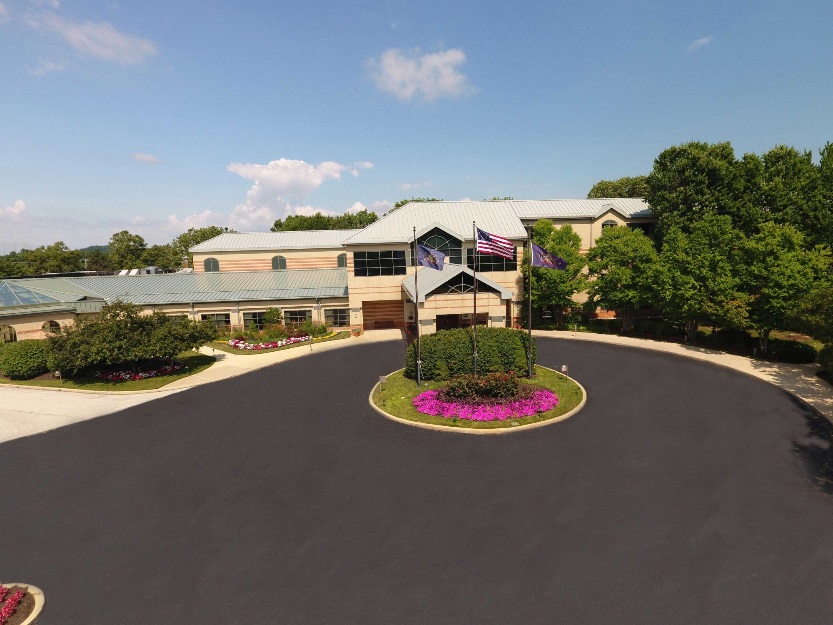 Breakfast Sponsor $1,000        Breakfast Co-Sponsor $500     Lunch Sponsor $2,000             Lunch Co-Sponsor $1,000       Break Sponsor $ 1,000             Break Co-Sponsor $500           Speaker Sponsor $3,000          Speaker Co-Sponsor $1,500         